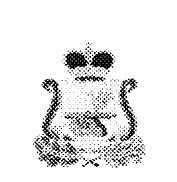 АДМИНИСТРАЦИЯНЕТРИЗОВСКОГО СЕЛЬСКОГО ПОСЕЛЕНИЯКАРДЫМОВСКОГО  РАЙОНА  СМОЛЕНСКОЙ ОБЛАСТИПОСТАНОВЛЕНИЕот  19. 12. 2016      № 88Об утверждении  перечня имущества, находящегося в муниципальной собственности муниципального образования Нетризовского сельского поселения Кардымовского района Смоленской области, свободного от прав третьих лиц (за исключением имущественных прав субъектов малого и среднего предпринимательства) для предоставления его во владение  и (или) в пользование на долгосрочной основе (в том числе по льготным ставкам арендной платы) субъектам малого и среднего предпринимательства и организациям, образующим инфраструктуру поддержки субъектов малого и среднего предпринимательстваВ целях реализации Федерального закона от 24.07.2007  № 209-ФЗ «О развитии малого и среднего предпринимательства в Российской Федерации, руководствуясь Постановлением Администрации Нетризовского сельского поселения Кардымовского района Смоленской области от  19.12.2016 №  87 «Об утверждении  Порядка формирования, ведения, обязательного опубликования Перечня имущества, находящегося в муниципальной собственности муниципального образования Нетризовского сельского поселения Кардымовского района Смоленской области, субъектам малого и среднего предпринимательства» Администрация   Нетризовского сельского поселения Кардымовского района Смоленской областип о с т а н о в л я е т: 1. Утвердить Перечень имущества, находящегося в муниципальной собственности муниципального образования Нетризовского сельского поселения Кардымовского района Смоленской области, свободного от прав третьих лиц (за исключением имущественных прав субъектов малого и среднего предпринимательства) для предоставления его во владение  и (или) в пользование на долгосрочной основе (в том числе по льготным ставкам арендной платы) субъектам малого и среднего предпринимательства и организациям, образующим инфраструктуру поддержки субъектов малого и среднего предпринимательства, согласно приложению.2. Контроль исполнения настоящего постановления  оставляю за собой.3. Постановление вступает в силу со дня его подписания.Глава муниципального образованияНетризовского  сельского поселенияПЕРЕЧЕНЬимущества, находящегося в муниципальной собственности муниципального образования  Нетризовского  поселения Кардымовского района Смоленской области, свободного от прав третьих лиц (за исключением имущественных прав субъектов малого и среднего предпринимательства) для предоставления его во владение  и (или) в пользование на долгосрочной основе (в том числе по льготным ставкам арендной платы) субъектам малого и среднего предпринимательства и организациям, образующим инфраструктуру поддержки субъектов малого и среднего предпринимательстваКардымовского района Смоленской области                                       Л.Г. КовальчукПриложениек постановлению Администрации Нетризовского  сельского поселения Кардымовского района Смоленской области                                      от  19.12.2016 №  88№ 
п/пНаименование объектаБалансодержательРеестровый 
номер    

Адрес (местонахождение)Технические характеристики объекта Информация об имущественных правах субъектов малого и среднего предприни-мательства№ 
п/пНаименование объектаРеестровый 
номер    

Адрес (местонахождение)Технические характеристики объекта 12345671. Земельный участок  Администрация    Нетризовского сельского поселения Кардымовского района Смоленской области 1/3/03/15/34/103Нетризовское сельское поселениеСмол. обл. Кард. р-н, ТОО «Днепр» Земли сельскохо-зяйственного назначения,доля в праве8892400/52040000,Кадастровый номер67:10:0000000:103 нет